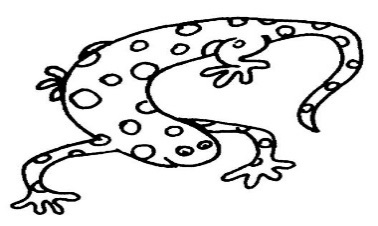 What are we learning this week?!What are we learning this week?!ReadingRL1.1 I can ask and answer questions about details in a text.RF1.3b I can read common one-syllable words SL1.6 I can speak in complete sentencesSight Words:  she, we, doVocabulary: ‘wilted’, ‘dreadful’ in “Chyrsanthemum”WritingW3 I can sequence atleast 2 events in a story; include details that tell what happened, include expressions, and add an ending.L1.1f I can use common adjectives in my writingVocabulary: editingS.S.SI1.1 I can observe and share similarities and differences in objectsSI1.2 I can explain and model how to compare lengthVocabulary: compare, similar, different, measureMath1OA1 I can use addition and subtraction within 20 to solve word problems 1OA5 I can use what I know about numbers to help me add and subtract1OA6 I can fluently add and subtract within 201OA8 I can use number partners to find the missing addendVocabulary: addition, subtraction, 10 Frame, addends, word problems